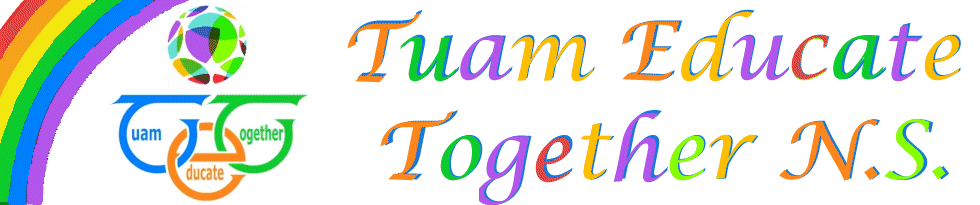 Board of Management Agreed reportMeeting 4 on December 9th, 2020Reviewed the Critical Incidents policy-roels agreed and read through.Report on student numbers and new staff.Parent teacher meetings and Inspector meetings discussed.Winter charities discussed